Муниципальное бюджетное общеобразовательное учреждение «Гимназия №18»Старооскольского городского округаПрограммапрофессиональной подготовки обучающихся 10-11 классов общеобразовательных организаций по профессии «24236. МЛАДШИЙ ВОСПИТАТЕЛЬ»Старый Оскол, 2022СОДЕРЖАНИЕПОЯСНИТЕЛЬНАЯ ЗАПИСКАОбщая характеристика программыПрограмма  профессиональной  подготовки обучающихся 10-11-х  классов                          общеобразовательных организаций по профессии «24236. Младший воспитатель»  разработана в соответствии с Федеральным законом от 29.12.2012 №273-ФЗ «Об образовании в Российской Федерации» и Приказом Министерства образования и науки Российской Федерации от 1 июля 2013 г. №499 «Об утверждении порядка организации и осуществления образовательной деятельности по дополнительным профессиональным программам». Представленная программа опирается на требования, предъявляемые к профессии «Младший воспитатель» в приказе Минздравсоцразвития РФ от 26.08.2010 №761н (ред. от 31.05.2011) «Об утверждении Единого квалификационного справочника должностей руководителей, специалистов и служащих, раздел «Квалификационные характеристики должностей работников образования», а также на требования современного рынка труда.  Программа направлена  на достижение показателей, направленных на: - формирование у обучающихся совокупности знаний и умений, необходимых для осуществления трудовых действий и трудовых функций по профессии «24236. Младший воспитатель»;- развитие у обучающихся мотивируемой потребности в  получении востребованной профессии, в организации самозанятости на рынке труда;- оказание обучающимся практико-ориентированной помощи в профессиональном самоопределении, в выборе пути продолжения профессионального образования. Программа разработана с учетом реализации следующих принципов: - ориентация на социально-экономическую ситуацию и требования регионального (муниципального) рынка труда;- усиление профориентационной направленности профильного обучения средствами профессиональной подготовки старшеклассников в соответствии с их профессиональными интересами;- обеспечение преемственности между средним общим и профессиональным образованием. Программа профессионального обучения является учебно-методическим нормативным документом, регламентирующим содержание, организационно-методические формы и трудоемкость обучения. Программа рассчитана на 2 года обучения.  Форма  обучения: очная.На обучение  по профессии «24236. Младший воспитатель» отводится 204 часа. Из них:   в 10 классе - 102 часа  (теоретическое обучение - 48 часов, практическое обучение - 54 часа); в 11 классе - 102 часа (теоретическое обучение - 48 часов, практическое обучение -  54  часа),   включая  квалификационный экзамен -  4 часа.Обучающимся, успешно сдавшим квалификационный экзамен по результатам профессионального обучения, присваивается 3 разряд по профессии «242336.  Младший воспитатель».Обучающиеся, не сдавшие квалификационный экзамен, получают справку установленного образцаСодержание программы включает 5 разделов.  Каждый раздел обеспечивает возможность достижения планируемых результатов, в том числе и получение новых специальных компетенций, необходимых для организации образовательной деятельности с детьми дошкольного возраста.	Разделы  программы направлены  на овладение обучающимися теоретическими знаниями в области законодательства в сфере дошкольного образования, основами дошкольной педагогики и психологии, оздоровительной работы и физического развития детей, организации игровой и трудовой деятельности, организации взаимодействия с детьми и их родителями. Практическое обучение предполагает овладение особенностями профессиональной деятельности младшего воспитателя. Обучающиеся должны ознакомиться с режимом и распорядком работы каждой возрастной группы; с функциями, видами деятельности младшего воспитателя; изучить особенности деятельности младшего воспитателя по организации и осуществлению образовательного процесса в дошкольной образовательной организацииПрактическое обучение реализуется посредством проведения учебной  практики. Обучение по программе производится посредством проведения следующих форм учебных занятий: урок, практическая работа, контрольная работа, квалификационный экзамен. Практические занятия, занятия учебной практики включают обязательный вводный, первичный, текущий инструктажи по технике безопасности и охране труда.Обучение по программе предполагает проведение аттестации – по окончанию учебного полугодия и учебного года производится промежуточная аттестация, обучение по программе завершается итоговой аттестацией в форме квалификационного экзамена.Нормативно-правовая основа разработки программыФедеральный закон «Об образовании в Российской Федерации»       от 29.12.2012 г. №273-ФЗ;  Общероссийский классификатор ОК 016-94 профессий рабочих, служащих и тарифных разрядов (ОКПДТР) (принят Постановлением Госстандарта РВ от 26.12.1994 г. № 367) (ред. от 19.06.2012);Постановление Минтруда РФ от 10 ноября 1992 г. № 31 «Об утверждении тарифно-квалификационных характеристик по общеотраслевым профессиям рабочих»  (с изменениями 17.10.2018);Приказ Минобрнауки России от 2 июля 2013 г. № 513 «Об утверждении перечня профессий рабочих, должностей служащих, по которым осуществляется профессиональное обучение» (с изменениями и дополнениями); Приказ Министерства образования и науки Российской Федерации от 29 октября 2013 года № 1199 «Об утверждении перечней профессий и специальностей среднего профессионального образования»;Приказ Министерства образования и науки Российской Федерации от 27 октября 2014 г. № 1351 «Об утверждении Федерального государственного образовательного стандарта среднего профессионального образования по специальности «Дошкольное образование»;Приказ Минобразования России от 18.04.2013г. № 292 «Об утверждении Порядка организации и осуществления образовательной деятельности по основным программам профессионального обучения»;Методические рекомендации по разработке основных профессиональных образовательных программ и дополнительных профессиональных программ с учетом соответствующих профессиональных стандартов (письмо Минобрнауки Российской Федерации от 22.01.2015 № ДЛ-1/05вн);Методические рекомендации Минпросвещения России «Концепция профильных психолого-педагогических классов» «Министерство просвещения Российской Федерации от 25.01.2022 № АК 118/08. Цель, задачи программы Цель реализации программы профессиональной  подготовки «Младший воспитатель» – формирование профессиональных компетенций сотрудника ДОО  в условиях реализации ФГОС ДО  у обучающихся 10-11-х классов с целью интеграции педагогически одаренных школьников в профессиональное сообщество на этапе обучения в школе.Поставленная цель обусловливает решение следующих задач:дать развернутую характеристику дошкольному образованию как части системы непрерывного образования;сформировать у обучающихся структурированные представления об основных законах и иных нормативно-правовых актах, регламентирующим образовательную деятельность в современных вопросах дошкольного образования;дать обучающимся комплекс знаний в области возрастной психологии, анатомии, физиологии и гигиены дошкольников;сформировать представления о современных подходах к пониманию сущности и организации образовательного процесса в дошкольной образовательной организации;познакомить с современными методами и формами воспитания детей дошкольного возраста, сформировать начальные навыки проектирования образовательного процесса;сформировать у обучающихся умения в области организации различных видов деятельности детей в соответствии с ФГОС дошкольного образования с учетом специфики образовательного процесса ДОО;показать возможные варианты выстраивания партнерского взаимодействия с родителями (законными представителями) детей дошкольного возраста с целью решения образовательных задач; сформировать у обучающихся практические навыки по созданию и обогащению культурно-информационной и развивающей предметно-пространственной среды в ДОО; дать обучающимся практические навыки в области охраны жизни и здоровья воспитанников, ухода за детьми; раскрыть требования санитарно-гигиенических норм к содержанию помещений, оборудования, инвентаря дошкольной образовательной организации.1.4. Требования к результатам освоения программыВ результате освоения программы обучающийся должен обладать следующими профессиональными компетенциями: 1) быть способным принимать участие в планировании и организации жизнедеятельности воспитанников, в проведении занятий, организуемых воспитателем (в  том числе с использованием ЭОР и образовательных интернет-платформ); 2) быть способным осуществлять под руководством воспитателя повседневную работу, обеспечивающую создание условий для социально-психологической реабилитации, социальной и трудовой адаптации воспитанников;3) быть способным совместно с медицинскими работниками и под руководством воспитателя обеспечивать сохранение и укрепление здоровья воспитанников, проведение мероприятий, способствующих их психофизическому развитию, соблюдению ими распорядка дня;4) быть способным организовывать с учетом возраста воспитанников их работу по самообслуживанию, контролировать соблюдение ими требований охраны труда, оказывать им необходимую помощь; 5) быть способным принимать участие в работе по профилактике отклоняющегося поведения, вредных привычек у воспитанников;6) быть способным обеспечивать состояние помещений и оборудования, соответствующее санитарно-гигиеническим нормам их содержания;7) быть способным взаимодействовать с родителями воспитанников (лицами, их заменяющими);8) быть способным обеспечивать охрану жизни и здоровья воспитанников во время образовательного процесса;9) быть способным соблюдать правовые, нравственные и этические нормы, требования профессиональной этики; 10) быть способным выполнять правила по охране труда и пожарной безопасности. Обучающиеся должны: знать: – законы и иные нормативные правовые акты, регламентирующие образовательную деятельность; – требования Конвенции о правах ребенка; – основы педагогики, психологии, возрастной физиологии, гигиены, доврачебной медицинской помощи, теории и методики воспитательной работы; – правила охраны жизни и здоровья воспитанников; – санитарно-гигиенические нормы содержания помещений, оборудования, инвентаря; – правила по охране труда и пожарной безопасности; уметь: – устанавливать контакты с воспитанниками разного возраста, их родителями (лицами, их заменяющими); – осуществлять уход за детьми; – содержать помещения, оборудование, инвентарь ДОО согласно санитарно-гигиеническим нормам.   Формы оценки деятельности обучающихся: тестирование, контрольные работы. Реализация образовательной программы предполагает наличие следующих учебных помещений и соответствующего оборудования:          1. Учебный кабинет – 2. Теоретическое и практическое обучение проводится в оборудованных  учебных  кабинетах  с использованием учебно-материальной базы, соответствующей установленным требованиям.          2. Перечень оборудования учебного помещения:Перечень учебного оборудования для осуществления образовательной деятельности по программе   профессиональной подготовки по профессии «24236. Младший воспитатель»  3(третьего) разряда. Информационное обеспечение обучения. Учебно-методический комплекс:Дошкольная педагогика: учебник для студ. сред. проф. учеб. заведений/ С.А. Козлова, Т.А.Куликова. – М.: Издательский центр «Академия», 2015 – 416с.Урунтаева Г.А. Детская психология. М.: «Академия», 2013.Методика обучения и воспитания в области дошкольного образования: курс лекций: учебно-методическое пособие. – Рыбинск, 2012.Дополнительные источники:Авдеева Н.Н., Силвестру А.И., Смирнова Е.О. Развитие представлений о самом себе у ребенка от рождения до 7 лет//Воспитание, обучение и психологическое развитие. - М., 2010.Авраменко О.В. Нравственное воспитание дошкольников в игре: Образовательно-профессиональные программы. - Елец, 2011.Безуглов И.Г, Лебединский В.В. Основы научного исследования. - Академический Проект, 2008.- 79 с.Виноградов Н.А., Борикова Л.В. Пишем реферат, доклад, выпускную квалификационную работу.- Академия, 2009.- 96 с.Вояков Б.С. Задачи и упражнения по детской психологии//«Дошкольное воспитание», 2010.Ганошенко Н.И., Ермолова Т.В., Мещерякова С.Ю. Особенности личностного развития дошкольников в предкризисной фазе и на этапе кризиса семи лет//Вопросы психологии. - 2010.Дьяченко О. М. Развитие воображения у дошкольников. М., 2010.Козлова С.А. Дошкольная педагогика.- М.: Академия, 2004. 416 с.Колечко В.В. Педагогические условия организации дидактических игр с детьми старшего дошкольного возраста: Автореф. канд. дис. М., 2008.Коломинский Я. Л., Панько Е. А. Учителю о психологии детей шестилетнего возраста: Кн. для учителя. - М.: Просвещение, 2008.Копытова Н.Н. Правовое образование в ДОО.- Сфера, 2007- 80с.Лейтес Н.С. Умственные способности и возраст. М.: Педагогика, 2009.Микляева Н.В. Инновации в детском саду. - М.: АЙРИС ПРЕСС, 2014.- 123 с.Михайленко Н.Я. Формирование совместных предметно-игровых действий (ранний возраст)//Дошкольное воспитание, 2010.Мухина В. С. Изобразительная деятельность ребенка как форма усвоения социального опыта. М., 2008.Немов Р.С. Основы возрастной психологии. Пособие для учащихся 10-11 классов: М., «Просвещение», 2010.Непомнящая Н.И. Становление личности ребенка 6-7 лет. М., 2010Нравственное и трудовое воспитание дошкольников: Учеб. пособие для студентов фак. дошк. образования высш. пед. учеб. заведений/Под ред.: С.А. Козлова - М.: Академия, 2012.Общение детей в детской саду и семье/Под. ред. Т.А. Репиной, Р.Б. Стеркиной; Науч.-исслед. ин-т дошкольного воспитания - М.: Педагогика, 2008.Особенности психологического развития детей 6-7 - летнего возраста//Под. ред. Д. Б. Эльконина, А. Л. Венгера. М., 2009.Программа и методика развития речи детей дошкольного возраста в детском саду: Спецкурс/Автор-составитель О.С. Ушакова.- М.: Профессиональное образование, 2010.Столяренко Л.Д. Основы психологии. Ростов-на-Дону, 2009.Третьякова П.И., Белая К.Ю. Дошкольное образовательное учреждение: управление по результатам. - М., 2003. - 98 с.Электронные справочные системы Электронно-правовая система «Консультант Плюс».1.5.  КВАЛИФИКАЦИОННАЯ   ХАРАКТЕРИСТИКА ВЫПУСКНИКА(РЕЗУЛЬТАТЫ ОСВОЕНИЕ ПРОГРАММЫ)      Вид (область) профессиональной деятельности: оказание помощи воспитателю в организации мероприятий, направленных на укрепление здоровья ребенка и физическое развитие и организации различных видов деятельности и общения детей в качестве младшего воспитателя.       Требования к образованию и обучению: нетТребования к опыту практической работы: нет Характеристика работ (должен уметь):грамотно оценивать индивидуально-психологические особенности личности ребенка;общаться с детьми дошкольного возраста;творчески подходить к решению проблем воспитания и обучения ребенка;обобщать знания о развитии ребенка и использовать их в индивидуальной работе с детьми;изготавливать дидактические пособия, игры, игрушки, составлять сценарии праздников для организации досуговой деятельности с детьми;анализировать произведения детской художественной литературы, использовать их в воспитательном процессе;оценивать себя, свои индивидуально-психологические и профессиональные знания, умения и навыки. Должен знать:законы и иные нормативные правовые акты, регламентирующие образовательную деятельность; Конвенцию о правах ребенка; основы педагогики, психологии, возрастной физиологии, гигиены, доврачебной медицинской помощи, теории и методики воспитательной работы; методы убеждения, аргументации своей позиции, установления контактов с воспитанниками разного возраста, их родителями (лицами, их заменяющими); правила охраны жизни и здоровья воспитанников, ухода за детьми;санитарно-гигиенические нормы содержания помещений, оборудования, инвентаря, правила внутреннего трудового распорядка образовательного учреждения; правила по охране труда и пожарной безопасности.(содержание пункта заполняется из ЕТКС соответствующего выпуска).СТРУКТУРА ПРОГРАММЫ ПРОФЕССИОНАЛЬНОЙ ПОДГОТОВКИ  «24236.  МЛАДШИЙ ВОСПИТАТЕЛЬ» УЧЕБНЫЙ ПЛАН ПРОГРАММЫ ПРОФЕССИОНАЛЬНОЙ ПОДГОТОВКИ «24236. МЛАДШИЙ ВОСПИТАТЕЛЬ»УЧЕБНО-ТЕМАТИЧЕСКИЙ ПЛАН РЕФЕРАТИВНОЕ ОПИСАНИЕ ТЕМПрограмма направлена на формировании понимания ключевых компетенции реализации дошкольного образования.  Тема I. Нормативные правовые акты в сфере образованииФедеральный Закон «Об образовании в Российской Федерации» 
№273-ФЗ от 29.12.2012 г. Основные понятия, регламентация работы дошкольных образовательных организаций.Концепция     нового     Государственного     стандарта  дошкольного образования: цели, задачи, требования к результатам.  Понятие о системе дошкольного образования: история развития дошкольного образования, структура и виды ДОО. Роль помощника воспитателя в реализации требований стандарта нового поколения.Федеральные требования к образовательным учреждениям в части охраны здоровья обучающихся, воспитанников. Группы требований. Организация работы дошкольной организации в соответствии с требованиями к   охране здоровья воспитанников.           Практика. Изучение нормативно-правовых документов, регламентирующих   деятельность ДОО.  Тема II.Основы педагогики, психологии, возрастной физиологииПредмет и основные категории педагогики: образование педагогический процесс, воспитание и обучение. Система педагогических наук. Методология и методы педагогических исследований: философские основания педагогики, методы и процесс педагогического исследования. Основы дошкольной педагогики. Дошкольное образование как педагогическая система. Результаты процесса обучения в ДОУ. Обучение как средств умственного воспитания.Основы дошкольной психологии. Основные понятия  дошкольной   психологии.   Основы возрастной физиологии. Возрастная периодизация и индивидуальные            особенности дошкольного возраста. Психология как наука: объект, предмет, задачи, функции, отрасли и разделы, связь с другими науками. Общая психология как наука. Познавательные процессы: ощущения и восприятие, внимание, память, мышление и воображение. Особенности познавательных процессов у детей дошкольного возраста. Понятие о личности: «личность» в контексте понятий «человек», «индивид», индивидуальность», основные модели личности. Структура личности: потребностно-мотивационная сфера, эмоционально-волевая сфера, темперамент и характер. Влияние взрослых на развитие личности ребёнка. Возрастная психология как наука. Возрастная периодизация развития человека. Особенности развития ребенка до года: социальная ситуация развития, ведущая деятельность. Особенности развития ребенка в раннем детстве: социальная ситуация развития, ведущая деятельность. Особенности развития ребенка в дошкольный период: социальная ситуация развития, ведущая деятельность. Возрастные кризисы.  Практика. Диагностика познавательных процессов (внимание, память, мышление, воображение). Тренинг развития познавательных процессов. Диагностика личности (темперамент, характер, интересы и склонности, способности). Экспресс-анализ по диагностике личности. Тренинг личностного роста. Работа с таблицей «Развитие ребенка с 1 года до 7 лет».  Тренинг по развитию ПВК педагога (воспитателя). Тема III.Основы гигиены, доврачебной медицинской помощи Основы гигиены детей дошкольного возраста. Гигиенические особенности воспитания и обучения в дошкольном возрасте.Санитарные нормы и правила в сфере дошкольного образования. Требования к условиям образовательной организации и требования к организации образовательного процесса.  Содержание деятельности младшего  воспитателя.Оказание доврачебной медицинской помощи. Основные понятия доврачебной медицинской помощи.  Основные навыки младшего  воспитателя.Понятие о неотложных состояниях и их профилактике. Первая помощь: цель, задачи, виды, алгоритм. Аптечка для оказания первой помощи. Первая помощь при неотложных состояниях в детской практике: гипертермия, судороги, ларингоспазм, стенозирующий ларингит, асфиксия, обморок, коллапс, анафилактический шок, «острый живот», отравления. Клинические признаки, первая помощь. Особенности реанимации у детей. Понятие травмы и травматизма, его виды и профилактика. Классификация травм. Закрытые травмы: клинические признаки и первая помощь. Открытые травмы: клинические признаки и первая помощь. Первая помощь при термических поражениях. Практика. Организация приема детей в ДОО, организация режима дня, организация питания детей, организация физического воспитания, требования к личной гигиене персонала. Соблюдение санитарно-гигиенического режима в ДОО. Личная гигиена работников ДОО.   Решение ситуационных задач. Отработка последовательности действий оказания первой помощи при неотложных состояниях у детей. Отработка техники реанимации. Отработка последовательности действий оказания первой помощи при открытых и закрытых травмах: остановка кровотечения, наложение повязок. Экскурсия в  детскую поликлинику.  Тема  IV.Теория и методика воспитательной работыОсновы воспитательной работы с дошкольниками.  Ребенок дошкольного возраста как субъект игровой деятельности.   Гуманизация содержаниядошкольного образования.  Планирование	жизнедеятельности  дошкольников.	Построение предметной развивающей образовательной среды в ДОУ.  Работа с родителями.   Взаимодействие ДОУ с семьей.  Воспитание: цель, задачи, принципы, методы, виды. Структура воспитательного процесса. Воспитательная работа детских и подростковых организаций. Основы социальной педагогики: предмет социальной педагогики, социализация как социально-педагогическое явление. Семейное  воспитание и семейная педагогика.Система мероприятий, направленных на укрепление здоровья ребенка и его физическое развитие. Организация закаливания в дошкольном учреждении. Примерные закаливающие мероприятия.  Организация питания в детских дошкольных организациях: гигиена питания, режим питания. Понятие о рациональном питании. Примерный рацион детей в ДОО. Формирование навыков культурной еды.  	Практика.  Организация воспитательной работы в часы утреннего приёма. Содержание детской деятельности. Координация действий воспитателя и помощника воспитателя в процессе организации режимных процессов.  Конференция на тему «Здоровые дети – здоровая нация: проблемы и задачи». Составление примерного рациона питания детей в детских дошкольных учреждениях. Составление памятки для родителей о ЗОЖ.      Встреча с медицинским работником ДОО.   Тренинг по развитию ПВК педагога (воспитателя).    Организация приема детей в ДОО, организация режима дня, организация питания детей, организация физического воспитания, требования к личной гигиене персонала. Соблюдение санитарно-гигиенического режима в ДОО. Личная гигиена работников ДОО.  Тема V. Правила внутреннего трудового распорядка   образовательной  организации, охрана труда и пожарная  безопасностьПравила внутреннего трудового распорядка дошкольной организации.Общие принципы разработки. Правила трудового распорядка в ДОУ.   Охрана труда на рабочем месте.  Основные понятия и требования.  Правила	пожарной безопасности.	Основные	инструменты	контроля. Типовые правила пожарной безопасности. Охрана жизни и обеспечение безопасности детей и сотрудников - основная задача и определяющее условие образовательного процесса в ДОО.  Инструкция по организации охраны жизни и здоровья детей во время пребывания в детском саду.  Техника безопасности труда в ДОО. Правила охраны жизни и здоровья детей. Организация безопасных условий до начала работы. Причины детского травматизма и их профилактика. Обеспечение безопасности в аварийных ситуациях. Обеспечение безопасности после окончания работы. Практика. Дискуссия на тему «Организация режимных моментов в группе».  Просмотр и обсуждение видеофильма: «Тело человека». Составление и презентация планов-конспектов выступлений, бесед, родительских собраний на тему «Значение режима в жизни ребенка»/«Организация режима дня ребенка».  Нормы охраны труда, жизни и здоровья детей». Экскурсия в ДОО.  6.  МЕТОДИЧЕСКИЕ РЕКОМЕНДАЦИИ ПО МОДУЛЯМ Технология организации обучения.Лекционный материал курса реализуется при очной форме обучения. Обсуждение материала происходит на семинарских занятиях.Информационное и дидактическое обеспечение учебного процесса располагается в сети интернет.Практические занятия проводятся на рабочем месте в форме выполнения практических заданий по теме модуля либо в ДОО при сетевом взаимодействии.Учебные задачи:Первый модуль: слушатели должны овладеть основными понятиями и терминами нового Государственного стандарта, закона об образовании.Второй модуль: сформировать основные знания об основах педагогики, психологии, физиологии, гигиены дошкольного возраста.Третий модуль: формирование представлений по основам гигиены, доврачебной медицинской помощи.Четвертый модуль: формирование представлений по теории и методике воспитательной работы.Пятый модуль: формирование знаний правил внутреннего трудового распорядка образовательного организации, охране труда и пожарной безопасности.7. КОНТРОЛЬНЫЕ ЗАДАНИЯВопросы для контрольных работ, тестов по модулям.Модуль 1. Контроль знаний осуществляется в процессе проведения тестирования по теме: Требования к результатам освоения содержания первого раздела.            – единый целенаправленный процесс воспитания и обучения, являющийся общественно значимым благом и осуществляемый в интересах человека, семьи, общества и государстваа) Образованиеб) Развитие в) Онтогенез г) ПедагогикаПервым уровнем	образования является дошкольное образование.а) среднего   общегов) специального го  школьногоДошкольные образовательные организации (далее – ДОО) в настоящее время могут быть  	а) самостоятельными образовательными организациями б) частью образовательного комплекса (вместе с образовательными организациями     общего образования (школами))в) оба варианта верныеОбразование подразделяется на:а) профессиональное образованиеб) общее образованиев) дополнительное образование г) профессиональное обучение д) все варианты кроме г)е) все перечисленные вариантыВозможность реализации права на образование в течение всей жизни – 	образование.а) непрерывноеб) профессиональноев) дистанционное г) дополнительноеК нормативно-правовой базе системы образования в РФ не относитсяа) Конвенция о правах ребенкаб) Конституция РФв) Закон «Об образовании в РФ» г) Семейный кодекс РФ 		является	основным	международно-правовым	документомобязательного характера, направленным на обеспечение широкого спектра прав ребёнкаа) Конституция РФ б) Билль о правахв) Закон «Об образовании в РФ» г) Конвенция о правах ребёнкаК общим принципам, утвержденным в Конвенции о правах ребёнка, относится:а) недискриминацияб) наилучшее обеспечение интересов ребенкав) право на жизнь, выживание и развитиег) уважение взглядов детейд) все перечисленные кроме а) е) все перечисленные кроме г) ж) все перечисленныеЧ. 2 ст. 43 Конституции Российской Федерации гарантирует    	дошкольного, основного общего и среднего профессионального образования.а) общедоступностьб) бесплатностьв) общедоступность и бесплатность 		–	совокупность	обязательных	требований	к	образованиюопределенного уровня и (или) к профессии, специальности и направлению подготовки, утвержденных федеральным органом исполнительной власти, осуществляющим функции по выработке государственной политики и нормативно-правовому регулированию в сфере образованияа) федеральный государственный образовательный стандартб) профессиональный стандартв) единый квалификационный справочникг) федеральные государственные требованияФГОС ДО учитывает:а) индивидуальные потребности ребенка, связанные с его жизненной ситуацией и состоянием здоровья, определяющие особые условия получения им образования          б) возможность освоения ребёнком программы на разных этапах её реализациив) индивидуальные потребности отдельных категорий детей, в том числе с ограниченными возможностями здоровья           г) все перечисленные особенностиПредметом	регулирования	 	   являются	отношения	в	сфереобразования,	возникающие	при	реализации	образовательной	программы дошкольного образованияа) письмо Минобрнауки  РФ от 5 августа 2013 г. №08-1049 «Об организации различных форм присмотра и ухода за детьми»           б) закон «Об образовании в РФ»             в) ФГОС ДОг) приказ Минобрнауки   РФ от 30 августа 2013 г. №1014 «Об утверждении Порядка организации и осуществления образовательной деятельности по основным общеобразовательным программам – образовательным программам дошкольного образования»Дети имеют право на получение дошкольного образования:а) только на русском языкеб) на родном языке из числа языков народов Россиив) на иностранном языкег) варианты а) и б) д) все вариантыВсе	образовательные	программы,	реализуемые	в	дошкольных образовательных организациях, делятся на два вида:а) комплексные и парциальныеб) профессиональные и непрофессиональные вв) обучающие и воспитывающиег) государственные и частные 	образовательные программы, реализуемые в ДОО, включают все   основные направления развития ребёнкаа) комплексные б) парциальныев) государственные г) профессиональные 	 образовательные программы, реализуемые в ДОО, включают одно или несколько направлений развития ребёнка.а) комплексные б) парциальныев) негосударственные г) профессиональныеДошкольное образование в современной России – этоа) уровень образованияб) ступень образованияв) вид образованияг) тип образованияОбразовательные отношения в российском дошкольном образовании регулируются нормами права, закрепленными в  	а) Конвенции о правах ребенкаб) Федеральном законе «Об образовании в Российской Федерации»в) законе Российской Федерации «О защите прав потребителей»г) федеральном государственном образовательном стандарте дошкольного образованияДокумент, определяющий совокупность обязательных требований к дошкольному образованию, называется  	а) федеральный закон «Об образовании в Российской Федерации»б) Конвенция о правах ребенкав) федеральный государственный образовательный стандартг) закон Российской Федерации «О защите прав потребителей»Основной результат целенаправленной подготовки и гармоничного развития личности в дошкольный период – это  	а) мотивационное развитиеб) физическое развитиев) социальное развитиег) готовность ребенка к школеМодуль 2. Вопросы контрольной работы по теме  «Основы  педагогики, психологии, возрастной физиологии»:  Основы дошкольной педагогики.Дошкольное образование как педагогическая  система. Обучение как средство умственного воспитания.      Основы дошкольной психологии.Основные понятия дошкольной психологии. Основы возрастной физиологии.Возрастная периодизация и индивидуальные особенности дошкольного  возраста.Модуль 3. Контроль   знаний осуществляется в виде тестирования по теме «Основы гигиены и доврачебной медицинской помощи»:1. Доврачебная помощь выполняется:
а) медицинским работником;
б) медицинским работником в стационарном медицинском учреждении;
в) человеком, не имеющим специальной медицинской подготовки.

2. При ранениях и кровотечениях нельзя:
а) обрабатывать рану перекисью водорода 3%;
б) освобождать рану от остатков одежды;
в) промывать рану водой.

3. При ушибах и растяжениях на поврежденное место накладывается:
а) холод;
б) тепло;
в) свободная повязка.

4. Что такое первая доврачебная помощь:
а) помощь пострадавшему;
б) это комплекс мер, необходимых для спасения жизни и сохранения здоровья пострадавшего при повреждениях, несчастных случаях и внезапных заболеваниях;
в) вызов скорой помощи.

5. Какую помощь нужно оказать при ушибе:
а) применить холод (пузырь со льдом), который вызывает местный спазм сосудов, значительно уменьшает кровоизлияние в мягкие ткани, наложить давящую повязку.
б) придать этой области возвышенное положение.
в) создать покой поврежденному органу.

6. Какое это утопление:
Данный вид утопления развивается при попадании в дыхательные пути большого количества жидкости. Дыхание пострадавшего при этом сохранено (на начальном этапе утопления), вследствие чего он, пытаясь вдохнуть воздух или прокашляться, втягивает в легкие все больше воды. Со временем вода заполняет большую часть альвеол (функциональных единиц легких, через стенки которых кислород поступает в кровоток), что приводит к их повреждению и к развитию осложнений.

7. Соотнесите: (показать стрелками)
8. Соотнесите: (показать стрелками)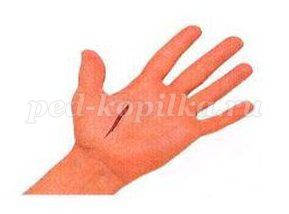 РВАНАЯ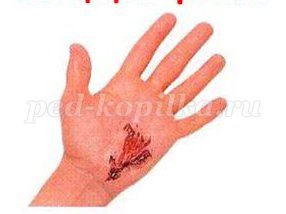 КОЛОТАЯ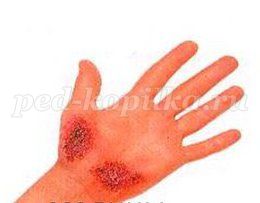 РЕЗАНАЯ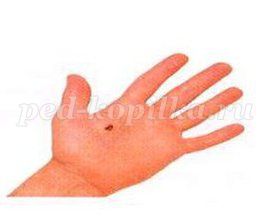 ОГНЕСТРЕЛЬНАЯ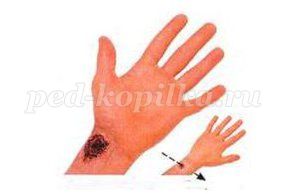 ССАДИНА

9. Перечислите, какие бывают кровотечения:____________________________________________
10. Соотнесите: (показать стрелками)
11. Что это, внезапная кратковременная потеря сознания, сопровождающаяся ослаблением деятельности сердца и дыхания. Возникает при быстро развивающемся малокровии головного мозга и продолжается от нескольких секунд до 5-10 минут и более.?_______________

12.- обеспечить ребёнку покой;
- уложить на ровную и твёрдую поверхность, голову лучше всего повернуть на бок;
- при прекращении дыхания нужно дождаться окончания приступа и проводить искусственное дыхание;
- обеспечения потока свежего воздуха;
- попытаться самостоятельно снизить температуру при помощи растираний;
- не оставлять ребёнка без присмотра.
Первая помощь при (указать) ______________Модуль 4.  Вопросы контрольной работы по теме «Теория и методика воспитательной работы» Основы воспитательной работы с дошкольниками.Ребенок дошкольного возраста как субъект игровой деятельности .  .    Гуманизация содержания дошкольного образования.Планирование жизнедеятельности дошкольников.Построение предметной развивающей образовательной среды в ДОО.    Работа с родителями.  Взаимодействие ДОО с семьей.Модуль 5.    Контроль   знаний осуществляется в виде тестирования по теме «Правила внутреннего трудового распорядка образовательной организации, охрана труда и пожарная безопасностьОцените, верны ли высказывания: 1) Младший воспитатель работает под руководством и в тесном контакте с воспитателем группы. 2) Младший воспитатель несет ответственность за выполнение инструкции об охране жизни и здоровья детей.а) 1 – верно, 2 – верноб) 1 – неверно, 2 – верно в) 1 – верно, 2 – неверно г) 1 – неверно, 2 – неверноОцените, верны ли высказывания. В обязанности младшего воспитателя входит: 1) участие в планировании и организации жизнедеятельности воспитанников, в проведении занятий, организуемых воспитателем; 2) взаимодействие с родителями воспитанников (лицами, их заменяющими).а) 1 – верно, 2 – верноб) 1 – неверно, 2 – верно в) 1 – верно, 2 – неверно г) 1 – неверно, 2 – неверноОцените, верны ли высказывания. В целях формирования трудовой деятельности детей, младший воспитатель 1) дает детям трудовые поручения, привлекает детей к совместному хозяйственно-бытовому труду (убрать посуду, вытереть пыль с полок и т. д.); 2) руководит дежурством детей по столовой.а) 1 – верно, 2 – верноб) 1 – неверно, 2 – верно в) 1 – верно, 2 – неверно г) 1 – неверно, 2 – неверноНа занятиях по изобразительной деятельности детей младший воспитатель            а) руководит и целенаправленно обучает детей способам изображения, технике рисования, лепки, аппликации          б) знакомит детей с произведениями изобразительного искусства          в) оказывает воспитателю помощь в организации выставок детских работ          г) все перечисленные вариантыВ процессе игровой деятельности детей младший воспитатель:а) создаёт игровое пространство, подбирает необходимый материал согласно возрастным и индивидуальным особенностям детейб)	оказывает	воспитателю	помощь	в	санитарно-гигиенической	обработке оборудования для игры и игрушек            в) поддерживает эмоционально-стабильную обстановку во время игры детей            г) варианты а) и б)                                                                                                                                                                                                     д) варианты б) и в)          е) все перечисленные вариантыВ процессе учебной деятельности детей младший воспитатель:а)	по	мере	необходимости	оказывает	воспитателю	помощь	в	подготовке оборудования и материала к занятиям, убирание их после занятий            б) по мере необходимости участвует в организации и проведении занятийв)	проводит	диагностические	исследования,	направленные	на	изучение индивидуальных особенностей детей          г) варианты а) и б)                                                                                                                                                                               д) варианты б) и в)           е) все перечисленные вариантыСанПиН 2.4.1.3049-13 устанавливают санитарно-эпидемиологические требования к:       а) оборудованию и содержанию территории       б) естественному и искусственному освещению помещений        в) организации питания    г) варианты а) и б       д) варианты б) и в)      е) все перечисленные вариантыСанПиН 2.4.1.3049-13 устанавливают санитарно-эпидемиологические требования к:а) приему детей в ДООб) организации режима дняв) личной гигиене персонала ДООг) варианты а) и б) д) варианты б) и в)е) все перечисленные вариантыОтносительная влажность воздуха в помещениях с пребыванием детей должна быть в пределах	.а) 20–40%б) 40–60%в) 50–70%г) 60–80%Все помещения   дошкольной   организации   должны   проветриваться 	.а) ежедневноб) еженедельно в) ежемесячног) ежеквартальноПроветривание групповой комнаты проводится	.а) в отсутствие детей и заканчивается за 30 минут до их прихода с прогулки или занятийб) ежедневно утром и вечером в присутствии детейв) в отсутствие детей и заканчивается за 5 минут до их прихода с прогулки или занятийг) один раз в неделю в отсутствие детейВсе	помещения	групповой	убираются	влажным	способом	с применением моющих средств  		а) один раз в день при открытых фрамугах или окнахб) не менее 2 раз в день при открытых фрамугах или окнахв) один раз в день при закрытых фрамугах или окнахг) не менее 2 раз в день при закрытых фрамугах или окнахВлажная уборка в спальнях проводится  	а) перед ночным и дневным сном б) ежедневно перед дневным сном в) после ночного и дневного сна г) ежедневно перед ночным сномВлажная уборка в групповых проводится  	а) один раз в день при открытых фрамугах или окнахб) после каждого приема пищив) после ночного и дневного снаг) один раз в неделю в отсутствие детейОцените, верны ли высказывания. 1) Столы в групповых помещениях промываются горячей водой с мылом до и после каждого приема пищи специальной ветошью. 2) Ветошь для протирки столов в групповых помещениях стирают, просушивают и хранят в сухом виде в специальной промаркированной посуде с крышкой.а) 1 – верно, 2 – верноб) 1 – неверно, 2 – верно в) 1 – верно, 2 – неверно г) 1 – неверно, 2 – неверноОцените, верны ли высказывания. 1) Сидения на унитазах, ручки сливных бачков и ручки дверей моются теплой водой с мылом или иным моющим средством, безвредным для здоровья человека, ежедневно. 2) Горшки моются еженедельно при помощи ершей или щеток и моющих средств.а) 1 – верно, 2 – верноб) 1 – неверно, 2 – верно в) 1 – верно, 2 – неверно г) 1 – неверно, 2 – неверноОцените, верны ли высказывания. 1) Игрушки моются ежедневно в конце дня, а в группах для детей младенческого и раннего возраста – 2 раза в день. 2) Кукольная одежда стирается ежедневно с использованием детского мыла и проглаживается.а) 1 – верно, 2 – верноб) 1 – неверно, 2 – верно в) 1 – верно, 2 – неверно г) 1 – неверно, 2 – неверноСмена постельного белья, полотенец проводится по мере загрязнения, но не реже		.а) одного раза в неделюб) двух раз в неделюв) одного раза в десять дней г) одного раза в две неделиОцените, верны ли высказывания. 1) Перед входом в туалетную комнату персонал ДОО должен снимать халат и после выхода тщательно мыть руки с мылом. 2) Работникам ДОО не допускается пользоваться детским туалетом.а) 1 – верно, 2 – верноб) 1 – неверно, 2 – верно в) 1 – верно, 2 – неверно г) 1 – неверно, 2 – неверноОцените, верны ли высказывания. 1) Каждый работник дошкольных образовательных организаций должен иметь личную медицинскую книжку. 2) Лица с ангинами, катаральными явлениями верхних дыхательных путей, гнойничковыми заболеваниями рук, допускаются к работе на пищеблоке и в групповых ячейках при условии их работы в перчатках.а) 1 – верно, 2 – верноб) 1 – неверно, 2 – верно в) 1 – верно, 2 – неверно г) 1 – неверно, 2 – неверноСитуационные задачи по курсу «Младший воспитатель»Задача 1Мама бесконечно опаздывает за ребенком. Конфликтовать нельзя, хвалить – тоже.Вопрос: Ваши действия.Задача 2Воспитатель огорчен тем, что на встрече родителей воспитанников группы, которую все оценили как полезную, отсутствовали некоторые мамы и папы, а им, по мнению воспитателя, «было бы желательно услышать то, о чем шла речь».Вопрос:  Как привлечь пассивных родителей?Задача 3Воспитатель пригласил всех родителей на субботник, поместив информацию об этом на групповом стенде. Пришло 2 человека. Воспитатель недоволен. Субботник пришлось перенести.Вопрос:Чем можно объяснить происшедшее? Что предпринять в дальнейшем.Задача 4Воспитатель подготовительной группы на родительском собрании рассказал о том, как готовить детей к обучению в школе, развивая их физически. Бабушка одного мальчика активно настаивала на том, чтобы ее внука не брали на прогулку и в бассейн, т.к. он часто простывает. Аргументировала она данный факт тем, что педагоги не следят, как одеваются дети, самостоятельно же в этом возрасте они этого сделать не могут. На вопрос воспитателя о том, как же Сережа будет одеваться в школе, бабушка пояснила, что она, как и в детском саду будет помогать ему в этом, для чего специально уволилась с работы.Вопрос: Как организовать работу с родителями Сережи? Что можно предложить бабушке для решения этого?Задача 5Мама Андрея общается с сыном так, как будто у него есть в наличии, уже сформированы позитивные, сильные стороны личности и характера. Поэтому она строит свое общение с ним так: «Зачем ты взял в детском саду эту машинку? Я же знаю, что ты добрый и честный. Поэтому завтра отнеси ее детям, они ведь тоже хотят поиграть с ней».А вот мама Коли в похожей ситуации говорит ему: «Зачем ты взял эту машинку в детском саду? Ты плохой! Ты вор!».Вопрос: В чем проявляется принципиальное различие общения со своими детьми у этих мам?Задача 6Вечер. Ваша смена уже заканчивается, а за Ваней мама не пришла. Вдруг в дверях появляется 15 летний брат Вани и протягивает записку от мамы с разрешением забрать ребенка из детского сада.Вопрос: Ваши действия?Задача 7Антону (6 лет) подарили на день рождения дорогую машину с дистанционным управлением. Он принес машину в детский сад, но предупредил, что никому не даст с ней играть, так как имел наставление от мамы никому машину не давать. Антон отказывал детям в игрушке, давая самые разные объяснения: «Ты девочка – шофером быть не можешь», «А ты, Илья (его лучший друг), не умеешь управлять ею».Воспитатель предложила показать, как можно управлять машиной, а потом передать ее Илье. Антон с предложением воспитателя не согласился, объяснив, что Илья непонятливый и не справится с управлением.Дети не теряли надежды, но Антон был неумолим. Им надоело просить, и они оставили Антона одного. Сначала Антон успокоился, но затем стал поглядывать в сторону играющих детей. Он отнес машину в шкафчик. Потом не выдержал и попытался вступить в контакт с детьми: «Можно, я с вами?»«Нетушки! Иди жадничай, без тебя будем играть», – ответил ему Илья. Покрасневший Антон со слезами на глазах закричал: «Я не жадина – тебе дам!» НоИлья стал перечислять других детей, интересуясь, достанется ли им машина. Антон убежал в раздевалку, схватил машину и разбил вдребезги. Мама Антона, узнав о случившемся, так определила свое отношение: «Я так и знала, говорила: не бери машину в детский сад». Она во всем обвинила Илью.Вопрос: Проанализируйте характер отношений мамы с сыном, на чём они основаны. Какую психолого-педагогическую помощь может оказать воспитатель данной семье? Представьте индивидуальную консультацию с мамой Антона.Задача 8Мать делает замечание пятилетней дочери за то, что та отгоняет младшего брата от своего рабочего стола:Плохо себя ведешь. Ведь он меньше тебя, ему надо уступать.Все уступать да уступать! А если он мешает мне?! Если в моем рисунке чертит каляки-маляки?!Все равно, ты же старше его!Поддержанный мамой, мальчик продолжает свое дело.Ах так? – сердится девочка, – будешь знать, как чужие рисунки портить! Вот тебе за это!Девочка в сердцах толкает брата. Конфликт разрастается. В результате оба плачут. В беседе с воспитателем мама сетует, что дети не дружны, не умеют ладить друг сдругом.Вопрос:В чём вы видите причину конфликта между братом и сестрой? Почему мы не наблюдаем в данной семье проявлений такой психологической особенности девочки как склонность к попечительской деятельности?Задача 9Мать спрашивает у воспитателя:Почему ребенок стал своенравным, непослушным? Был маленьким – горя не знали с ним. А теперь (скоро в школу!) стал другим: наши распоряжения критикует. Грубит, на все свое мнение... А ведь мы всегда очень строги с сыном. Никогда не отступаем от своего слова: если сказали – значит, он должен точно выполнить. Никаких уступок!Вопрос: Проанализируйте характер отношений взрослых с сыном, на чем они основаны. Почему мальчик стал непослушным? Предложите формы помощи данной семье?Задача 10Пятилетняя девочка, укачивая куклу, пошлепывает ее, раздраженно проговаривая:Посмей, только не спать! Сейчас же закрой глаза!Воспитатель, заметив это, говорит:Так с дочкой мамы не обращаются. Лучше приласкай ее, спой песенку, она и заснет.Но девочка не слушает ее, возражает:А мама всегда так делает, когда маленькая сестренка долго не засыпает.Вопрос: Как объяснить действия ребенка в игре, основываясь на психологическихособенностях девочки? Назовите их. Что воспитатель должна была ответить девочке? Какую беседу провести с мамой?Задача 11Дети средней группы собираются вечером на прогулку. У Ромы и Лизы шкафчики для одежды расположены рядом, дети ссорятся, мешают друг другу. Чтобы разрешить ситуацию, воспитатель отодвигает скамейку, чтобы детям было удобнее, но дети продолжают спорить и мешать друг другу.Вопрос: Ваши действия?Задача 12Летом дети встречают своих родителей на площадке. До прихода родителей дети играют в «Догонялки». Олег и Вика, во время бега сталкиваются, налетают друг на друга. Вика с плачем подходит к воспитателю и говорит, что Олег ее стукнул.Вопрос: Ваши действия?Задача 13Ребенок обладает очень хорошей памятью, поэтому легко запоминает информацию, тексты, песни. При проведении праздников исполняя свою роль, суфлирует роли других персонажей, чем мешает другим детям проявить себя, нарушает ход праздника.Вопрос: Ваши действия?Задача 14В общении со своими детьми родители часто сравнивают их с другими детьми.Нинина мама, довольная поведением дочери, часто говорит: «Ты у меня все умеешь, ты лучше всех», «Ты у меня – самая красивая».А вот мама Тани, желая, чтобы ее дочь была организованнее и развивалась лучше, говорит: «Все дети, как дети, только ты у меня ненормальная», «Посмотри, какая умница Катя. Все у нее получается, а у тебя...»Вопрос: Обе мамы желают добра своим детям, но кто из них добьется лучшего результата в воспитании? Есть ли зависимость направления «проектирования» поведения детей от особенностей личности самих мам?Задача 15«Мой сын Миша (7 лет), – пишет мама, – почти совершенство. Но в своей группе на людях всегда молчит. Я старалась его оправдать какими-то причинами: устал, торопится домой и т.д. Когда же он дома – все в порядке. А на людях – замыкается. Посоветуйте, что делать?»Вопрос: Дайте совет маме.Задача 16Дети старшей группы вышли на участок. Сегодня им предстояло потрудиться в саду: окопать фруктовые деревца. Радостные и шумные, они столпились вокруг молодой яблоньки. Она пользовалась у детей особым вниманием, так как в этом году на ней впервые появились плоды.Чуть ли не каждый день ребята подмечали, что изменилось в ней: вот сегодня у одного яблочка покраснел бок, а эти два, что на верхней ветке, совсем-совсем одинаковые! За это дети называют их «яблочки-сестрички». И вдруг чей-то звонкий взволнованный голос:Ребята, а здесь, на самой нижней ветке, кто-то яблоко сорвал! Ребята зашумели. Теснее обступили яблоньку.Как же так? Ведь это самое большое яблоко было!Кто посмел?Может быть, это малыши?Дети наперебой высказывали свои предположения.Вмешалась воспитательница. Она предложила, чтобы тот, кто сделал это, честно признался в своем поступке.Тот, кто сорвал яблоко, поступил нехорошо. Но он поступает вдвойне плохо, если трусит в этом признаться.Воцарилась тишина.Пусть подумает тот, кто так поступил, что лучше: честно признаться или свалить вину на своих товарищей, а то и на малышей?Маргарита стояла с опущенной головой. Посмотрев внимательно на детей, воспитательница сразу догадалась, кто виновник происшедшего. Но она молчала, ожидая: признается или нет? Вдруг Маргарита решительно шагнула к воспитательнице:Валентина Васильевна, это я сорвала яблоко. Я не хотела, чтоб плохо вышло: просто нечаянно так получилось. Мама привела меня в детский сад раньше, и я решила посмотреть на яблоньку. Я сначала это яблоко только погладила и понюхала: оно холодное и пахнет вкусно. А потом. Я, ребята, больше никогда не буду, самое-самое честное слово даю!Вопросы:Как бы вы реагировали на данный поступок девочки, соблюдая педагогическийтакт?Какие чувства испытывала девочка?Задача 17Мальчик старшего дошкольного возраста – Валерик – принес в детский сад новую книгу. Он хотел, чтобы воспитательница почитала ее всем ребятам. Книга сбыла в красивой обложке и со множеством цветных картинок.Ребята сразу окружили Валерика, все наперебой просили дать им посмотреть книжку. Вдруг подскочил Кирюша, стараясь выхватить книгу из рук Валерика, и порвал ее.Владелец книги очень огорчен, чуть не плачет, ребята возмущены: еще бы, даже и почитать не успели! А виновник случившегося, нимало не смущаясь, упрямо оправдывается:Я не виноват! Не надо было Валерику так крепко ее держать, она и не порваласьбы.По-твоему, значит, виноват Валерик? А как вы, ребята, считаете? – обращаетсявоспитательница ко всем ребятам.Дети возмущены Кирюшиным поведением, наперебой высказывают свое мнение:Наверное, ему хотелось одному ее смотреть? Ишь какой!Виноват, конечно, Кирюша. А признаться трусит! Нехорошо так.Крепко досталось Кирюше от ребят. Мальчик стоял опустив голову. Что можно возразить? Ведь все ребята справедливо осудили Кирюшин поступок.Различные мнения были высказаны детьми, как поступить с виновным: «Не давать больше книг Кирюше», «Рассказать маме, как плохо он поступил». Наконец, было принято коллективное решение относительно поступка Кирюши. Услышав его, мальчик просветлел. Без напоминания воспитательницы он подошел к Валерику, взял за руку и сказал:Не сердись на меня. Я ведь не хотел, чтобы так случилось.Вопросы:Выскажите предположения о том, каким было коллективное решение детей.Чем можно объяснить успех в развязке данной конфликтной ситуации?Задача 18Как-то несколько ребят (4–6 лет), которых только что отчитала молоденькая воспитательница, «критиковали» ее поведение. Белобрысенький Саша осуждающе сказал:А еще учится на курсах воспитателей! (Они всегда все знают.)– Зачем? – заинтересовался Вова. – Она и так воспитательница. – И после небольшого раздумья:Знаю, знаю! Ее хотят сделать доброй, да?Вопросы:О чем свидетельствует этот разговор малышей?Какие выводы должна сделать для себя воспитательница, узнав об этом рассуждении?Задача 19Шестилетней Маринке было очень весело: наконец-то упросила маму заплести ей косички. Это ничего, что они маленькие, что не все волосы схвачены ими. Зато их украшают белые банты. Чтобы волосы не попадали в глаза, мама завязала сверху еще один бант.Посмотрев в зеркало, Маринка осталась довольна. Все было именно так, как ей хотелось. На радостях она подбежала к маме и крепко обняла ее.С улыбкой девочка вошла в групповую комнату. Ее окружили подруги. В их взглядах было неподдельное восхищение.Ой, как красиво! – воскликнула Рита.А какие пышные банты! – с восторгом произнесла Наташа. Маринка стояла счастливая, улыбающаяся. И вдруг услышала:Кто это тебе столько бантов нацепил? Скажи своей маме, пусть не выдумывает. И так времени нет, а ты еще со своими косичками. Только и делай, что заплетай их тебе теперь!На глазах Маринки появились слезы. Еще немного, и они полились ручьями.Но воспитательница ничего этого не видела. Она уже была поглощена поисками чего-то в шкафу.Вопросы:Объясните причину возникшего конфликта.Какие чувства будет испытывать Маринка после встречи с воспитательницей?Почему воспитательнице не пришло в голову, что она обидела девочку?Задача 20Молодого педагога очень беспокоил развязный, самоуверенный, несосредоточенный мальчик Валерик из подготовительной группы. На занятиях он был недисциплинирован, его рисунки и поделки всегда отличались неряшливостью.Однажды, когда Валентина Ивановна рассказывала детям, как рисовать орнамент, Валерик поднялся и с шумом пошел что-то строить.Тебе кто позволил ходить по группе во время занятий? – спросил педагог.А я не хочу заниматься, – ничуть не смущаясь, ответил Валерик.Сейчас же садись на место, – строго, с возмущением сказала воспитательница. Валерик вздрогнул, попятился к столу и, пробормотав: «Я всегда у Марии Ивановны куда хотел, туда и ходил, чем хотел, тем и занимался», – сел на свое место.В ответ на это Валентина Ивановна медленно, но строго, с соответствующей интонацией сказала: «А теперь всегда будешь сидеть на занятиях и заниматься вместе со всеми детьми».Вопросы:Проанализируйте эту ситуацию и укажите, правильны ли действия педагога.Как бы вы реагировали на поведение Валерика?Совместим	ли	педагогический	такт	с	гневом	педагога?	Приведите соответствующие доводы.8. СПИСОК ЛИТЕРАТУРЫ Федеральный закон от 29.12.2012 №273-ФЗ (ред. от 31.12.2014) "Об образовании в Российской Федерации" (с изм. и доп., вступ. в силу с 31.03.2015) (29 декабря 2012 г.)http://www.consultant.ru/document/cons_doc_LAW_173649/(c) Гигиенические требования к режиму образовательного процесса/ О. В. Галазий, И. Г. Погорелова, Е. А. Ткачук, И. Ю. Тармаева/Методическое пособие, 2013. Гигиена образовательной деятельности детей Е. А. Ткачук, О. В. Галазий, Методическое пособие, 2013.Детская психология: учеб. для студ. высш. пед. учеб. заведений, обучающихся по специальности «Дошкольная педагогика и психология» / Е. О. Смирнова. -- М.: Гуманитар. изд. центр ВЛАДОС, 2006. ..." [Источник: http://psychlib.ru/mgppu/sdp/SDP-001-.HTM]Кабанов А. Н., Чабовская А. П. Анатомия, физиология и гигиена детей дошкольного возраста Анатомия, физиология и гигиена детей дошкольного возраста. Учебник для дошкольных педучилищ. М., «Просвещение», 2009.  И.О. Карелина Д Дошкольная педагогика: курс лекций: учебно-методическое пособие. - Рыбинск: филиал ЯГПУ, 2012. - 71с.  Краевский В.В. Методология педагогики: новый этап: Учеб. пособие для студентов высш. учеб. заведений / В.В. Краевский, Е.В. Бережнова. – М.: Академия, 2008. Приказ Министерства образования и науки Российской Федерации (Минобрнауки России) от 17 октября 2013 г. №1155 г. Москва "Об утверждении федерального государственного образовательного стандарта дошкольного образования.  Теория и методика воспитательной работы: Методические рекомендации для студентов заочного отделения факультета педагогики и психологии / Сост. Е.В. Шахторина. - Калининград: Изд-во КГУ, 2013. - 24 с.Теория и методика физического воспитания и развития ребенка: Учебно-методический комплекс дисциплины / Сост.: М.Н. Левина; Бийский пед. гос. ун-т им. В. М. Шукшина. - Бийск: БПГУ им. В. М. Шукшина, 2009.СанПиН 2.4.1.1249-03 «Санитарно-эпидемиологические требования к устройству, содержанию и организации режима работы дошкольных образовательных учреждений».Селевко Г.К. Современные образовательные технологии / Г.К. Селевко. – М., 2008. Федеральные требования к образовательным учреждениям в части охраны здоровья обучающихся, воспитанников. Приказ Минобрнауки  от 28 декабря 2010 г. № 2106.14..Федеральный закон "О пожарной безопасности" от 21.12.1994  № 69-ФЗ http://www.consultant.ru/popular/o_pozharnoj_bezopasnosti/(c) Консультант Плюс, 1992-2015.Федеральные государственные требования к структуре основной общеобразовательной программы дошкольного образования: приказ Министерства образования и науки РФ.- М., 2010.Интернет-ресурсы:Федеральный образовательный портал «Российское образование» http//www.edy.ruР- убрикатор «Народное образование. Педагогика» http://www. redliue.ru/ edycation.old/Rubrikator/Сайт “Википедии» ru.wikipedia.org/wiki/Современные проблемы образования http://www.biysk.ru/~zav/Сайт для работников дошкольного образования www.ivalex.vistcom.ru/zanatia-11.htmlБольшая перемена: сайт информационной поддержки ФЦПРО http://www.newseducation.ruСпутниковый канал единой образовательной информационной среды http://sputnik.mto.ruГазета «Первое сентября» http://ps.1september.ruГазета «Дошкольное образование» http://dob.1september.ruГазета «Здоровье детей» http://zdd.1september.ruГазета «Начальная школа» http://nsc.1september.ruЖурнал «Вестник образования России» http://www.vestniknews.ruГуманитарный издательский центр ВЛАДОС http://www.vlados.ruИздательство «Дрофа» http://www.drofa.ruИздательство «Мозаика-Синтез» http://www.msbook.ruИздательство «Просвещение» http://www.prosv.ruРАССМОТРЕНО:на заседании педагогического совета протокол № 4  от «25» мая  2022 УТВЕРЖДЕНО:директор МБОУ «Гимназия №18»    ______    И.Н. Брежнева приказ от 25.05.2022г. №224-од1.Пояснительная записка3 Общая характеристика программы3 Нормативно-правовая основа разработки программы4 Цель, задачи программы5 Требования к результатам освоения программы6Квалификационная характеристика выпускника 102.Структура программы123.Учебный план134.Учебно-тематический план145.Реферативное описание тем156.Методические рекомендации по модулям187.Контрольные задания198.Список литературы34Наименование учебного оборудования Единица измерения КоличествоИнформация об учебно-наглядных пособиях Мебель и технические средства обучения Мебель и технические средства обучения Мебель и технические средства обучения Мебель и технические средства обучения Ученические столышт.20Стульяшт.40Стол для учителя шт.2Кресло компьютерноешт.2Шкафы  шт.5Стенды пробковые шт.2Лавочки шт.6Креслошт.3Диваншт.1Учебная доска шт.1Информационно - выставочный стенд шт.1Проектор  шт.1Ноубукшт.2Принтершт.1Интерактивная  доска  шт.1Цветной принтер шт.1Учебно-наглядные пособияУчебно-наглядные пособияУчебно-наглядные пособияУчебно-наглядные пособияКомплект  плакатов«Что должен знать ребёнок 3-4лет», «Что должен знать ребёнок 5-6лет», «Приучаем ребёнка к порядку»Комплект демонстрационных учебных таблицИнтерактивные картыУчебные фильмы Информационные папкиИнтерактивные пособия, электронные ЦОРПакет диагностических материаловРаздаточный материалЛитература и флеш накопители с архивом различных мероприятийОбразовательный модуль посвящен:Контроль  знанийТребования к результатам освоения содержания1 -  раскрытию нормативно- правовых основ в сфере образованиятестированиеовладение основными понятиями и терминами нового Государственного стандарта, закона об образовании2 - основам педагогики, психологии, возрастной физиологииконтрольная работасформировать основные знания об основах педагогики, психологии, физиологии детей дошкольного возраста3 - основам гигиены, доврачебной медицинской помощитестированиеформирование представлений по основам гигиены, доврачебной медицинской помощи4 - теории и методики воспитательной работыконтрольная работаформирование представлений по теории и методике воспитательной работы5 - правилам внутреннего трудового распорядка образовательной организации, охране труда и пожарной безопасноститестированиеформирование знаний правил внутреннего трудового распорядка образовательного организации, охране труда и пожарной безопасности№Наименование разделов и темВсего учебных часовКоличество часов:Количество часов:Форма контроля№Наименование разделов и темВсего учебных часовЛекции (теорети- ческиезанятия)Практичес-кие занятияФорма контроля1Нормативные правовые акты в сфере образования 1266Тестирование 2Основы  педагогики, психологии, возрастной физиологии 522824Контрольная работа3Основы гигиены и доврачебной медицинской помощи381424Тестирование 4Теория и методика воспитательной работы 562828Контрольная работа5Правила внутреннего трудового распорядка образовательной организации, охрана труда и пожарная безопасность 422022Тестирование 6.Итоговая аттестация-4ЭкзаменВСЕГО20496108№Наименование разделов и темВсего учебных часовВ том числе:В том числе:№Наименование разделов и темВсего учебных часовТеорети ческие занятия Практичес-кие  занятия1Нормативные правовые акты в сфере образования12  661.1Федеральный Закон «Об образовании в Российской Федерации» № 273-ФЗ от 29.12.2012 г.4     221.2Федеральные требования к образовательным учреждениям в части охраны здоровья обучающихся, воспитанников6421.3Тестирование2-22Основы педагогики, психологии, возрастной физиологии 52     28242.1Основы дошкольной педагогики2212102.2Основы дошкольной психологии14862.3Основы педагогики, психологии, возрастной физиологии14862.4Контрольная работа2-23Основы гигиены и доврачебной медицинской помощи 3814243.1Основы гигиены детей дошкольного возраста166103.2Санитарные нормы и правила в сфере дошкольного образования10463.3Оказание доврачебной медицинской помощи10463.4Тестирование 2-24Теория и методика воспитательной работы5628284.1Основы воспитательной работы с дошкольниками2412124.2Планирование жизнедеятельности дошкольников181084.3Работа с родителями12664.4Контрольная работа2-25Правила внутреннего трудового распорядка образовательной организации, охрана труда и пожарная безопасность42    20225.1Правила внутреннего трудового распорядка дошкольной организации16885.2Охрана труда на рабочем месте12665.3Правила пожарной безопасности на рабочем месте12665.4Тестирование2-26.Итоговая аттестация4-4ВСЕГО204   96108Остро развившееся болезненное состояние, обусловленное нарушением терморегуляции организма в результате длительного воздействия высокой температуры внешней среды. Тепловой удар может возникнуть в результате пребывания в помещении с высокой температурой и влажностью, во время длительных маршей в условиях жаркого климата, при интенсивной физической работе в душных, плохо проветриваемых помещениях.
Солнечный удар
Возникает при физических работах на открытом солнце, злоупотреблении солнечными ваннами на отдыхе – особенно на берегу, на пляжах у крупных водоемов, моря, а также во время длительного пребывания на солнце, турпоходов с непокрытой головой. Удар является следствием прямого
действия интенсивных солнечных лучей на незащищенную голову; может произойти непосредственно на месте, через 6-8 часов. Поражается центральная нервная система.
Тепловой удар
Происходит вскоре после выхода из воды, но может быть задержка до 24 часов до того, как человек начнет испытывать и демонстрировать признаки бедствия.
Это утопление может вызвать серьезные проблемы с дыханием и, в наихудшем случае, привести к смерти.Мокрое утопление
Данный вид утопления развивается при попадании в дыхательные пути большого количества жидкости.
Дыхание пострадавшего при этом сохранено
(на начальном этапе утопления), вследствие чего он, пытаясь вдохнуть воздух или прокашляться, втягивает в легкие все больше воды. Со временем вода заполняет большую часть альвеол (функциональных единиц легких,
через стенки которых кислород поступает в кровоток), что приводит к их повреждению и к развитию осложнений.Сухое утопление